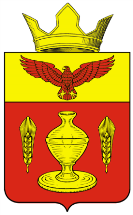 ВОЛГОГРАДСКАЯ ОБЛАСТЬПАЛЛАСОВСКИЙ МУНИЦИПАЛЬНЫЙ РАЙОНГОНЧАРОВСКИЙ  СЕЛЬСКИЙ СОВЕТ_________________________________________________________________________Р  Е  Ш  Е  Н  И  Еот 27 сентября 2016  года                                                                                           № 29Об утверждении нормы предоставления жилогопомещения и нормы постановки на учет граждан,нуждающихся в жилых помещениях.          В целях обеспечения  жилищных прав граждан, руководствуясь статьей  50 Жилищного  Кодекса РФ , Постановлением Главы администрации Волгоградской области от 24 апреля 2006 года № 455 «О некоторых вопросах реализации Закона Волгоградской области от 01 декабря 2005г. №1125-ОД «О порядке ведения органами местного самоуправления учета граждан в качестве нуждающихся в жилых помещениях, предоставляемых по договорам социального найма в Волгоградской области» и Устава Гончаровского сельского поселения, Гончаровского сельского Совета.                                                         Р   Е   Ш   И   Л  А   :Установить:Норму предоставления площади жилого помещения по договору социального найма в размере 15 м2 на общей площади жилого помещения на одного человека. Учетную норму площади жилого помещения в целях принятия граждан на учет в качестве нуждающихся в жилых помещениях в размере 12 м2  общей площади жилого помещения, приходящихся на одного человека .Решение Гончаровского сельского Совета № 30/4 от  23.09.2015 года  «Об утверждении нормы предоставления жилого помещения и нормы постановки на учет граждан, нуждающихся в жилых помещениях» считать утратившим силу.Утвердить Норму предоставления жилого помещения и норма постановки на учет, граждан нуждающихся в жилом помещении» согласному   приложения. Настоящее решение вступает в силу со дня его официального опубликования (обнародования), и распространяет свое действие на отношение возникшие с 01.01.2016г.  Глава Гончаровскогосельского поселения ______________________ К.У.Нуркатов.РЕГ 39\2016                                                                                          Приложение к                                                                                          решению Гончаровского                                                                                           сельского Совета                                                                                                             № 29 от 27.09.2016 г..НОРМАпредоставления  жилого  помещения  и  нормапостановки  на  учет, граждан   нуждающихся  в  жилом   помещении.          Нормой  предоставления   площади  жилого  помещения по  договору  социального  найма  является  минимальный  размер  площади жилого  помещения, исходя  из  которого   определяется  размер   общей  площади  жилого   помещения,  предоставляемого по  договору   социального  найма  и   устанавливается  органом  местного  самоуправления  в  зависимости   от    достигнутого  уровня  обеспеченности  жилыми  помещениями  в   соответствующим  муниципальным   образовании.          Учетной  нормой    площади  жилого  помещения   является  минимальный   размер   площади    жилого   помещения,  исходя  из   которого    определяется уровень обеспеченности граждан общей площадью жилого помещения в целях их принятия на учет в качестве нуждающихся в жилых помещениях и устанавливается органом местного самоуправления.          Размер такой нормы не может превышать размер нормы предоставления, установленный данным органом. (ст.50 п.п. 1.2.3.4.5 Жилищного Кодекса РФ).          Согласно Методическим рекомендациям по определению нормы предоставления площади жилого помещения по договору социального найма и учетной нормы площади жилого помещения, утвержденным Постановлением Главы администрации Волгоградской области № 455 от 24.04.2006 г.:Уровень обеспеченности граждан общей площадью жилого помещения по Гончаровскому сельскому поселению составляет:         Уо (кв.м \чел ) = Sп  :  К=   60 : 3 =  20 м2\челГде: Sп – общая площадь пригодных для проживания жилых помещений  муниципального жилого фонда;        К – количество  граждан, зарегистрированных по договорам социального найма.Нормы предоставления определяются по формуле Нп (кв.м) = Уо х Кфгде Уо – уровень обеспеченности граждан общей площадью жилого помещения по Гончаровскому сельскому поселению         Кф – коэффициент, учитывающий факторы : количество граждан, нуждающихся в улучшении жилищных условий , объемы строительства жилья, состояние жилищного фонда социального использования  (Кф = от 0,75 до 1)В наших условиях Кф = 0,88 , т.к. жилье не строится, состояние жилого фонда не очень хорошее, количество нуждающихся всего на15.01.2015  г. – 5 человекНп =  12.2 х 0,88 = 15 м2Норма предоставления устанавливается  - 15 м2 на одного человека.Учетная норма устанавливается исходя  из нормы предоставления  и понижающего коэффициента Кп в размерах от 0,8 до 0,9. Так как муниципальное жилье не строится очередь большая, Кп = 0,8 Ну = Нп х К п  = 15  х 0,8     = 12 м2 от общей площади жилого помещения.Где :   Ну  - учетная норма площади;           Нп -  норма предоставления;           Кп  - коэффициент понижающий